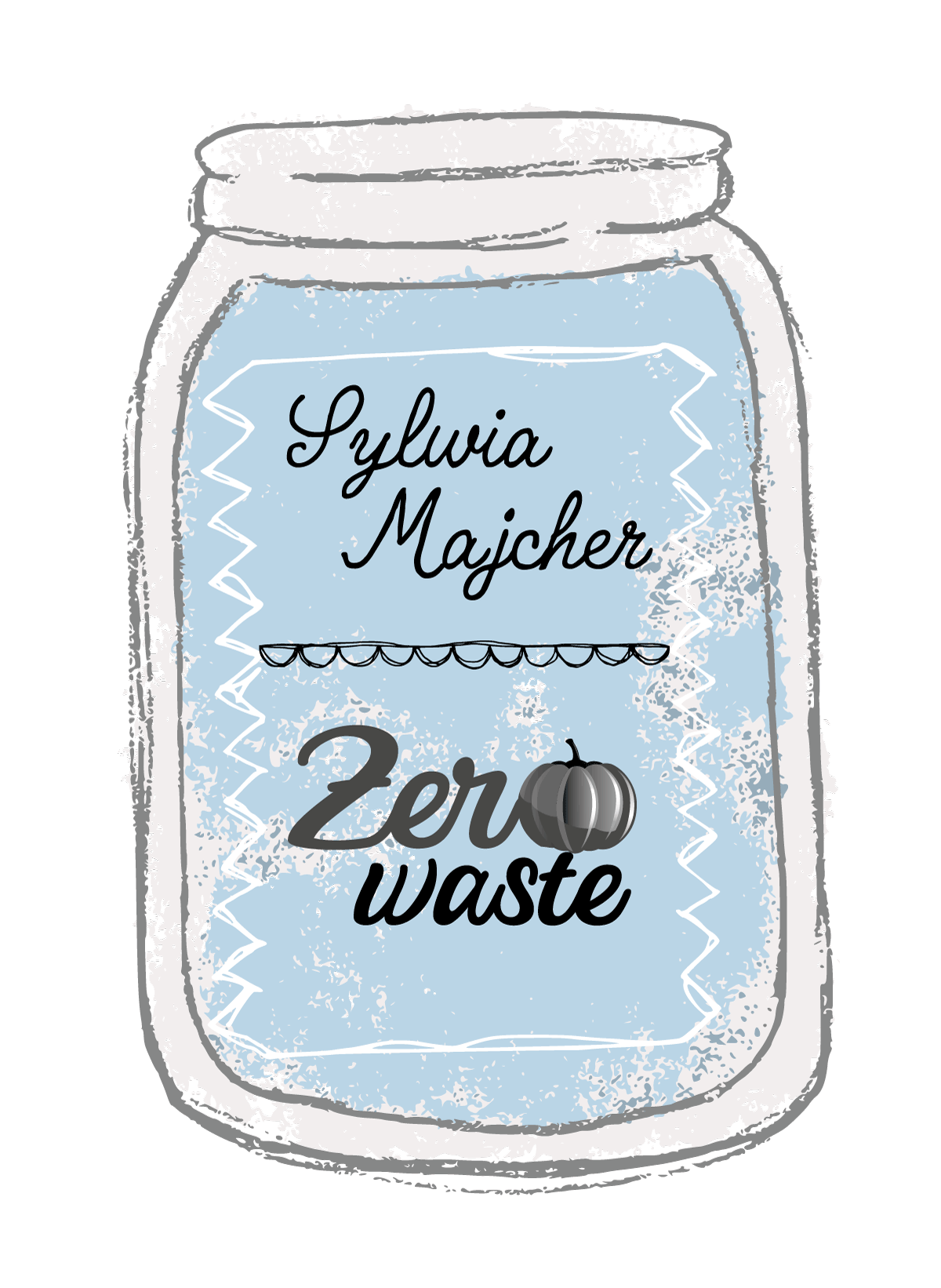 Wykorzystuję, nie marnuje – przepisy Czekoladowe ciastka bez pieczeniaszklanka płatków owsianych 100 g czekolady pół szklanki ulubionych bakaliiCzekoladę rozpuścić w kąpieli wodnej i wymieszać z płatkami oraz posiekanymi bakaliami. Masę 10 minut schłodzić w lodówce, a potem lepić z niej kulki. Każdą rozłożyć na talerzu i spłaszczyć. Ciastka zostawić do zastygnięcia na 2 godziny. Piernikowe tiramisu Na 4 porcje 15 pierniczków 200 ml śmietany 30%250 g mascarpone2 łyżki trzcinowego cukrułyżeczka cynamonu szklanka mocnej kawy 2 łyżki likieru pomarańczowego 3 jabłka Jabłka obrać, pokroić na mniejsze kawałki, zalać wodą i gotować przez 10 minut. Gdy będą miękkie, odsączyć i rozdrobnić blenderem. Pierniki przełożyć do miski, dodać cynamon i zalać kawą oraz likierem. Gdy nasiąkną masę ułożyć na dnie szklanek. Śmietanę ubić z cukrem i mascarpone. Porcję wyłożyć do każdej ze szklanek. Potem ponownie wykorzystać warstwę piernikowego musu, a na nim ułożyć rozrobnione jabłka. Wierzch udekorować śmietaną z mascarpone i oprószyć cynamonem.Tortille z pieczoną brukselką i rzodkiewkamiDomowe tortille 2 pełne szklanki mąki pszennej tortowej 2 łyżki roztopionego masła200 ml wrzątkułyżeczka soliW misce umieścić mąkę, sól, roztopione masło oraz wlać wrzątek. Od razu zamieszać całość łyżką i zacząć wyrabiać ciasto ręcznie Wyrabiać ciasto kilka minut, aż będzie zwarte i elastyczne. Przykryć ściereczką i odstawić do wystudzenia na 20 minut.  Potem podzielić ciasto na 12 równych kawałków, jak domowe kopytka. Powinny wyjść kawałki wielkości orzecha włoskiego.Suchą, płaską patelnię nagrzać na dużej mocy palnika. Pierwszy kawałek ciasta rozwałkować na drewnianej desce lub stolnicy Każdy kawałek ciasta rozwałkować jak najcieniejPrzełożyć placek na nagrzaną patelnię. Wystarczy po 15 sekund na każdą stronę. Na placku powinny się zacząć pokazywać pęcherzyki.Zdjąć, układać na talerzu i przykryć wilgotna ściereczką. Nadzienie10 brukselek10 rzodkiewek 4 łyżki oliwyZąbek czosnku2 łyżki mioduSok i skórka z pomarańczy Garść świeżej miętyPół szklanki pestek granatuGarść płatków migdałowychBrukselki umyć. Pokroić w ćwiartki. Na patelni rozgrzać oliwę. Wrzucić brukselki. Smażyć przez kilka minut, aż zmiękną i zarumieniąsię. W miseczce wmieszać sok pomarańczy z posiekanym czosnkiem, miętą i miodem. Sosem polej brukselkę, podsmaż jeszcze przez minutę, dodaj płatki migdałowe Brukselkę przełóż na ciepłą tortilę. Posyp granatami. Pesto z liści rzodkiewkiliście rzodkiewkiząbek czosnku3 łyżki oliwy 2 łyżki orzechów włoskich sok z cytrynygarść świeżej kolendry sól, pieprzUmyć liście rzodkiewki. Na rozgrzanej suchej patelni uprażyć przez chwilę łyżkę orzechówwłoskich. Gorące przełożyć do blendera, dodać liście rzodkiewki, kolendry 3 łyżki oliwy, sól, pieprz, ząbek czosnku i sok z cytryny. Zmiksować. Pesto można przełożyć do słoika, zakręcić i przechowywać tydzień w lodówce. Zamiast orzechów można użyć pestek słonecznika.Hummus z buraków pozostałych po gotowaniu barszczu6 -8 ugotowanych buraków 100 g ugotowanego grochu lub fasoli100 g orzechów włoskich lub laskowychsok i skórka z cytrynygarść świeżej kolendry lub mięty2 ząbki czosnkumała papryczka chili 4 łyżki oliwy sólOrzechy uprażyć na suchej patelni. Kolendrę lub miętę posiekać drobno. Buraki pokroić w kostkę, dodać ugotowany groch, dorzucić obrany czosnek i uprażone orzechy. Przełożyć składniki do blendera i rozdrobnić je. Wlać oliwę, sok i skórkę z cytryny, dodać papryczkę chili, zioła, doprawić solą i ponownie rozdrobnić. Gotowy hummus przełożyć do miseczki i przechowywać 2-3 dni w lodówce. Przed podaniem można posypać pestkami granatu.